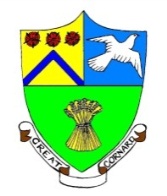 GREAT CORNARD PARISH COUNCILMinutes of the Meeting of the BURIAL AUTHORITY of Great Cornard Parish Councilheld at The Stevenson Centre on Monday 9th October 2023PRESENT	Councillors		Cllr Tom Keane  	           Chairperson	Cllr Marjorie Bark		Cllr Tony Bavington Cllr Sharon Bowman	Cllr Kevin Graham			Cllr Melanie Keane		Cllr Stewart Sheridan		Cllr Pamela White		Cllr Colin Wright			Cllr David YoungCouncil Manager			Mrs N TamlynCouncil Administrator		Mrs S KubatApologies for AbsenceApologies were received from Cllrs Jane Brooker, Jane Wakeman, Judith Wilson and Tim Hurst.To confirm Minutes of the Burial Authority meeting held on MONDAY 11th September 2023Members AGREED that the Minutes of the Burial Authority meeting held on Monday 11th September 2023 are confirmed and signed as a correct record.To consider the Items BRought Forward ListMembers NOTED the Items Brought Forward List.TO RECEIVE A VERBAL UPDATE ON THE TURNING AREA PROJECTMembers were advised that this project is still ongoing.  Two quotes have been received and the Council Manager has now met with a third contractor and is awaiting their quote.  Once all three quotes have been received the Cemetery Working Party will meet to discuss them.TO CONSIDER AN APPLICATION FOR A MEMORIAL BENCH AT THE CEMETERYMembers reviewed and discussed the application for a memorial bench to be placed under the tree to the right of the entrance gates.  Members AGREED to give permission to the applicant to install the bench in this position, at their own expense, as the area is not allocated grave space.INTERMENTSName							Age			Date of BurialVera Marcelle GORMLEY				77			15th September 2023Meeting closed at 8:40pmSigned ___________________________________Chairperson Cllr David Young